Kiedy zamiast po olej, warto sięgnąć po kapsułki CBD? Sprawdź!Produkty na bazie naturalnych konopi cieszą się stale rosnącą popularnością w dermatologii, kosmetyce, leczeniu i profilaktyce wielu dolegliwości i nie tylko. Występują w różnych formach, i choć najpopularniejszą z nich jest olej, znaleźć można między innymi kapsułki CBD. Kiedy warto po nie sięgnąć? Sprawdź!Czym są kapsułki CBD?Ciekawą formą przyjmowania dobroczynnych składników zawartych w konopiach, są kapsułki CBD. Jest to nic innego jak olej konopny umieszczony w znanych z innych leków i suplementów małych kapsułek, dzięki czemu przyjmowane są one drogą ustną i połykane jak tabletki. Oprócz oleju znajdują się w nich kwasy Omega 3 i Omega 6, witamina E i w zależności od rodzaju inne naturalne składniki.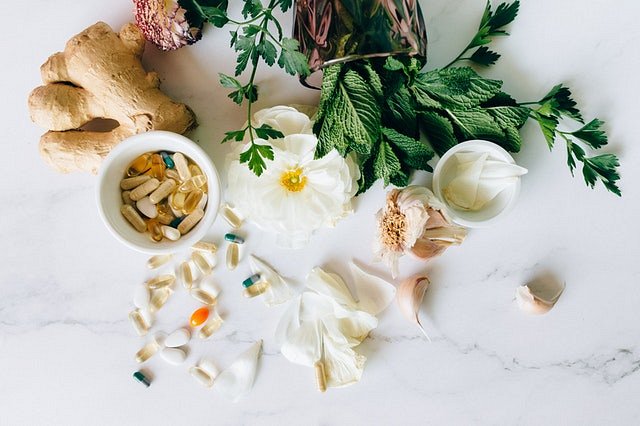 Olej czy kapsułki - co lepsze?Na to pytanie nie ma tak naprawdę jednoznacznej odpowiedzi. Kapsułki CBD to wygodna i skuteczna alternatywa dla oleju w formie płynnej bądź suszu roślinnego. Są bezwonne i bezsmakowe, dlatego świetnie sprawdzą się w przypadku osób, którym smak i zapach konopny mocno przeszkadzają. Warto nadmienić, że ze względu na swoją formę, kapsułki CBD mogą mieć w sobie większe stężeni etej substancji, polecane są więc w terapiach, które tego wymagają.